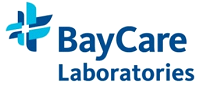 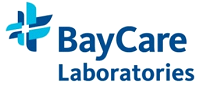 Home Draw Request FormFax 727-733-3973 (8am – 4pm Monday – Friday) Phone: 727-733-5036Today’s Date:      Today’s Date:      BC Client #     BC Client #     BC Client #     BC Client #     Office Requesting :      Office Requesting :      Office Requesting :      Office Requesting :      Office Requesting :      Office Requesting :      Office Requesting :      ** FAX AT LEAST THREE DAYS IN ADVANCE TO ALLOW FOR SCHEDULING **** FAX AT LEAST THREE DAYS IN ADVANCE TO ALLOW FOR SCHEDULING **** FAX AT LEAST THREE DAYS IN ADVANCE TO ALLOW FOR SCHEDULING **** FAX AT LEAST THREE DAYS IN ADVANCE TO ALLOW FOR SCHEDULING **** FAX AT LEAST THREE DAYS IN ADVANCE TO ALLOW FOR SCHEDULING **** FAX AT LEAST THREE DAYS IN ADVANCE TO ALLOW FOR SCHEDULING **** FAX AT LEAST THREE DAYS IN ADVANCE TO ALLOW FOR SCHEDULING **** FAX AT LEAST THREE DAYS IN ADVANCE TO ALLOW FOR SCHEDULING **** FAX AT LEAST THREE DAYS IN ADVANCE TO ALLOW FOR SCHEDULING **** FAX AT LEAST THREE DAYS IN ADVANCE TO ALLOW FOR SCHEDULING **** FAX AT LEAST THREE DAYS IN ADVANCE TO ALLOW FOR SCHEDULING **** FAX AT LEAST THREE DAYS IN ADVANCE TO ALLOW FOR SCHEDULING **Person Requesting & Phone:      Person Requesting & Phone:      Person Requesting & Phone:      Person Requesting & Phone:      Person Requesting & Phone:      Person Requesting & Phone:      Person Requesting & Phone:      Person Requesting & Phone:      Person Requesting & Phone:      Person Requesting & Phone:      Person Requesting & Phone:      Person Requesting & Phone:      Person Requesting & Phone:      Person Requesting & Phone:      Ordering Physician:      Ordering Physician:      Ordering Physician:      Ordering Physician:      Ordering Physician:      Ordering Physician:      Ordering Physician:      Ordering Physician:      Ordering Physician:      Ordering Physician:      Ordering Physician:      PATIENT INFORMATIONPATIENT INFORMATIONPATIENT INFORMATIONPATIENT INFORMATIONPATIENT INFORMATIONPATIENT INFORMATIONPATIENT INFORMATIONPATIENT INFORMATIONPATIENT INFORMATIONPATIENT INFORMATIONPATIENT INFORMATIONPATIENT INFORMATIONPATIENT INFORMATIONPATIENT INFORMATIONAddressCity /Zip : AddressCity /Zip : AddressCity /Zip : AddressCity /Zip : AddressCity /Zip : AddressCity /Zip : AddressCity /Zip : AddressCity /Zip : AddressCity /Zip : AddressCity /Zip : AddressCity /Zip :  Last:       Last:       Last:       Last:       Last:       Last:       Last:      Middle:  Doctors Phone : (     )      Doctors Phone : (     )      Doctors Phone : (     )      Doctors Phone : (     )      Doctors Phone : (     )      Doctors Phone : (     )      Doctors Phone : (     )      Doctors Phone : (     )      Doctors Phone : (     )      Doctors Phone : (     )      Doctors Phone : (     )      First:      First:      First:      First:      First:      First:      First:      First:      First:      Birth date:      Birth date:      Birth date:      Birth date:      Birth date:      Doctors Fax Number : (     )      Doctors Fax Number : (     )      Doctors Fax Number : (     )      Doctors Fax Number : (     )      Doctors Fax Number : (     )      Doctors Fax Number : (     )      Doctors Fax Number : (     )      Doctors Fax Number : (     )      Doctors Fax Number : (     )      Doctors Fax Number : (     )      Doctors Fax Number : (     )      Social Security Number:Social Security Number:Social Security Number:Social Security Number:Social Security Number:Home phone no.:Home phone no.:Home phone no.:Home phone no.:Home phone no.:Home phone no.:Home phone no.:Other Phone:Other Phone:Other Phone:Other Phone:Other Phone:Sex:Sex:Sex:Sex:Results to Physician?Results to Physician?Results to Physician?Results to Physician?(     )      (     )      (     )      (     )      (     )      (     )      (     )      (     )      (     )      (     )      (     )      (     )       M  F M  F M  F M  F    Call      Fax    Call      Fax    Call      Fax    Call      FaxPatient Street address:Patient Street address:Patient Street address:Patient Street address:Patient Street address:Patient Street address:Patient Street address:City:City:City:City:City:City:City:City:State:State:State:State:State:State:State:ZIP Code:ZIP Code:ZIP Code:Single    Mar    Div    Wid Single    Mar    Div    Wid Single    Mar    Div    Wid Single    Mar    Div    Wid Single    Mar    Div    Wid Single    Mar    Div    Wid  Patient on Anticoagulant Patient on Anticoagulant Patient on Anticoagulant Patient on Anticoagulant Patient on Anticoagulant Patient on Anticoagulant Patient on Anticoagulant Patient on Anticoagulant Patient on Anticoagulant Patient on Anticoagulant Patient on AnticoagulantCopy Results To:Copy Results To:Copy Results To:Copy Results To:Copy Results To:Copy Results To:Copy Results To:Copy Results To:Special Instructions:      Special Instructions:      Special Instructions:      Special Instructions:      Special Instructions:      Special Instructions:      Special Instructions:      Special Instructions:      Special Instructions:      Special Instructions:      Special Instructions:      Special Instructions:      Special Instructions:      Special Instructions:      Special Instructions:      Special Instructions:      Special Instructions:      DIAGNOSIS CODE(S):                        DIAGNOSIS CODE(S):                        DIAGNOSIS CODE(S):                        DIAGNOSIS CODE(S):                        DIAGNOSIS CODE(S):                        DIAGNOSIS CODE(S):                        DIAGNOSIS CODE(S):                        DIAGNOSIS CODE(S):                        DIAGNOSIS CODE(S):                        DIAGNOSIS CODE(S):                        DIAGNOSIS CODE(S):                        DIAGNOSIS CODE(S):                        DIAGNOSIS CODE(S):                        DIAGNOSIS CODE(S):                        DIAGNOSIS CODE(S):                        DIAGNOSIS CODE(S):                        DIAGNOSIS CODE(S):                        INSURANCE INFORMATIONINSURANCE INFORMATIONINSURANCE INFORMATIONINSURANCE INFORMATIONINSURANCE INFORMATIONINSURANCE INFORMATIONINSURANCE INFORMATIONINSURANCE INFORMATIONINSURANCE INFORMATIONINSURANCE INFORMATIONINSURANCE INFORMATIONINSURANCE INFORMATIONINSURANCE INFORMATIONINSURANCE INFORMATIONINSURANCE INFORMATIONINSURANCE INFORMATIONINSURANCE INFORMATIONINSURANCE INFORMATIONINSURANCE INFORMATIONINSURANCE INFORMATIONINSURANCE INFORMATIONINSURANCE INFORMATIONINSURANCE INFORMATIONINSURANCE INFORMATIONINSURANCE INFORMATIONSubscriber’s name:Subscriber’s name:Subscriber’s name:Insurance NameInsurance NameInsurance NameInsurance NameInsurance NameAddress:Address:Address:Address:Address:Address:Address:Address:Address:Phone no.:Phone no.:Phone no.:Phone no.:Phone no.:Phone no.:Phone no.:Phone no.:(     )      (     )      (     )      (     )      (     )      (     )      (     )      (     )      Please indicate primary insurancePlease indicate primary insurancePlease indicate primary insurancePlease indicate primary insurancePlease indicate primary insurancePlease indicate primary insurance Medicare Medicare Medicare Medicaid Medicaid Medicaid Medicaid Medicaid Self Pay Self Pay Self Pay Self Pay Other OtherGroup no.:Group no.:Group no.:Policy no.:Policy no.:Policy no.:Policy no.:Other Insurance :      Other Insurance :      Other Insurance :      Other Insurance :      Other Insurance :      Other Insurance :      Other Insurance :      Other Insurance :      Other Insurance :      Other Insurance :      Other Insurance :      Other Insurance :      Other Insurance :      Other Insurance :      Other Insurance :      Other Insurance :      Other Insurance :      Other Insurance :                Document claim address/submit front/back copy of insurance card          Document claim address/submit front/back copy of insurance card          Document claim address/submit front/back copy of insurance card          Document claim address/submit front/back copy of insurance card          Document claim address/submit front/back copy of insurance card          Document claim address/submit front/back copy of insurance card          Document claim address/submit front/back copy of insurance card          Document claim address/submit front/back copy of insurance card          Document claim address/submit front/back copy of insurance card          Document claim address/submit front/back copy of insurance card          Document claim address/submit front/back copy of insurance card          Document claim address/submit front/back copy of insurance card          Document claim address/submit front/back copy of insurance card          Document claim address/submit front/back copy of insurance card          Document claim address/submit front/back copy of insurance card          Document claim address/submit front/back copy of insurance card          Document claim address/submit front/back copy of insurance card          Document claim address/submit front/back copy of insurance cardIf Medicare patient and diagnosis code does not support medical necessity, patient will be required to fill out an ABN form indicating that the patient has accepted responsibility for payment if charges are denied by MedicareIf Medicare patient and diagnosis code does not support medical necessity, patient will be required to fill out an ABN form indicating that the patient has accepted responsibility for payment if charges are denied by MedicareIf Medicare patient and diagnosis code does not support medical necessity, patient will be required to fill out an ABN form indicating that the patient has accepted responsibility for payment if charges are denied by MedicareIf Medicare patient and diagnosis code does not support medical necessity, patient will be required to fill out an ABN form indicating that the patient has accepted responsibility for payment if charges are denied by MedicareIf Medicare patient and diagnosis code does not support medical necessity, patient will be required to fill out an ABN form indicating that the patient has accepted responsibility for payment if charges are denied by MedicareIf Medicare patient and diagnosis code does not support medical necessity, patient will be required to fill out an ABN form indicating that the patient has accepted responsibility for payment if charges are denied by MedicareIf Medicare patient and diagnosis code does not support medical necessity, patient will be required to fill out an ABN form indicating that the patient has accepted responsibility for payment if charges are denied by MedicareIf Medicare patient and diagnosis code does not support medical necessity, patient will be required to fill out an ABN form indicating that the patient has accepted responsibility for payment if charges are denied by MedicareIf Medicare patient and diagnosis code does not support medical necessity, patient will be required to fill out an ABN form indicating that the patient has accepted responsibility for payment if charges are denied by MedicareIf Medicare patient and diagnosis code does not support medical necessity, patient will be required to fill out an ABN form indicating that the patient has accepted responsibility for payment if charges are denied by MedicareIf Medicare patient and diagnosis code does not support medical necessity, patient will be required to fill out an ABN form indicating that the patient has accepted responsibility for payment if charges are denied by MedicareIf Medicare patient and diagnosis code does not support medical necessity, patient will be required to fill out an ABN form indicating that the patient has accepted responsibility for payment if charges are denied by MedicareIf Medicare patient and diagnosis code does not support medical necessity, patient will be required to fill out an ABN form indicating that the patient has accepted responsibility for payment if charges are denied by MedicareIf Medicare patient and diagnosis code does not support medical necessity, patient will be required to fill out an ABN form indicating that the patient has accepted responsibility for payment if charges are denied by MedicareIf Medicare patient and diagnosis code does not support medical necessity, patient will be required to fill out an ABN form indicating that the patient has accepted responsibility for payment if charges are denied by MedicareIf Medicare patient and diagnosis code does not support medical necessity, patient will be required to fill out an ABN form indicating that the patient has accepted responsibility for payment if charges are denied by MedicareIf Medicare patient and diagnosis code does not support medical necessity, patient will be required to fill out an ABN form indicating that the patient has accepted responsibility for payment if charges are denied by MedicareIf Medicare patient and diagnosis code does not support medical necessity, patient will be required to fill out an ABN form indicating that the patient has accepted responsibility for payment if charges are denied by MedicareIf Medicare patient and diagnosis code does not support medical necessity, patient will be required to fill out an ABN form indicating that the patient has accepted responsibility for payment if charges are denied by MedicareIf Medicare patient and diagnosis code does not support medical necessity, patient will be required to fill out an ABN form indicating that the patient has accepted responsibility for payment if charges are denied by MedicareIf Medicare patient and diagnosis code does not support medical necessity, patient will be required to fill out an ABN form indicating that the patient has accepted responsibility for payment if charges are denied by MedicareIf Medicare patient and diagnosis code does not support medical necessity, patient will be required to fill out an ABN form indicating that the patient has accepted responsibility for payment if charges are denied by MedicareIf Medicare patient and diagnosis code does not support medical necessity, patient will be required to fill out an ABN form indicating that the patient has accepted responsibility for payment if charges are denied by MedicareIf Medicare patient and diagnosis code does not support medical necessity, patient will be required to fill out an ABN form indicating that the patient has accepted responsibility for payment if charges are denied by MedicareIf Medicare patient and diagnosis code does not support medical necessity, patient will be required to fill out an ABN form indicating that the patient has accepted responsibility for payment if charges are denied by MedicareTEST INFORMATIONTEST INFORMATIONTEST INFORMATIONTEST INFORMATIONTEST INFORMATIONTEST INFORMATIONTEST INFORMATIONTEST INFORMATIONTEST INFORMATIONTEST INFORMATIONTEST INFORMATIONTEST INFORMATIONTEST INFORMATIONTEST INFORMATIONTEST INFORMATIONTEST INFORMATIONTEST INFORMATIONTEST INFORMATIONTEST INFORMATIONTEST INFORMATIONTEST INFORMATIONTEST INFORMATIONTEST INFORMATIONTEST INFORMATIONTEST INFORMATION Basic Metabolic Panel (NA, K, CL, CO2, BUN, Creat,CA) Basic Metabolic Panel (NA, K, CL, CO2, BUN, Creat,CA) Basic Metabolic Panel (NA, K, CL, CO2, BUN, Creat,CA) Basic Metabolic Panel (NA, K, CL, CO2, BUN, Creat,CA) Basic Metabolic Panel (NA, K, CL, CO2, BUN, Creat,CA) Basic Metabolic Panel (NA, K, CL, CO2, BUN, Creat,CA) Basic Metabolic Panel (NA, K, CL, CO2, BUN, Creat,CA) Basic Metabolic Panel (NA, K, CL, CO2, BUN, Creat,CA) Basic Metabolic Panel (NA, K, CL, CO2, BUN, Creat,CA) Basic Metabolic Panel (NA, K, CL, CO2, BUN, Creat,CA) Comp Metabolic Panel (NA,K CL CO2 BUN, Creat, CA, TP, Alb, AST, Alk Phos, T Bili ALT) Comp Metabolic Panel (NA,K CL CO2 BUN, Creat, CA, TP, Alb, AST, Alk Phos, T Bili ALT) Comp Metabolic Panel (NA,K CL CO2 BUN, Creat, CA, TP, Alb, AST, Alk Phos, T Bili ALT) Comp Metabolic Panel (NA,K CL CO2 BUN, Creat, CA, TP, Alb, AST, Alk Phos, T Bili ALT) Comp Metabolic Panel (NA,K CL CO2 BUN, Creat, CA, TP, Alb, AST, Alk Phos, T Bili ALT) Comp Metabolic Panel (NA,K CL CO2 BUN, Creat, CA, TP, Alb, AST, Alk Phos, T Bili ALT) Comp Metabolic Panel (NA,K CL CO2 BUN, Creat, CA, TP, Alb, AST, Alk Phos, T Bili ALT) Comp Metabolic Panel (NA,K CL CO2 BUN, Creat, CA, TP, Alb, AST, Alk Phos, T Bili ALT) Comp Metabolic Panel (NA,K CL CO2 BUN, Creat, CA, TP, Alb, AST, Alk Phos, T Bili ALT) Comp Metabolic Panel (NA,K CL CO2 BUN, Creat, CA, TP, Alb, AST, Alk Phos, T Bili ALT) Comp Metabolic Panel (NA,K CL CO2 BUN, Creat, CA, TP, Alb, AST, Alk Phos, T Bili ALT) Comp Metabolic Panel (NA,K CL CO2 BUN, Creat, CA, TP, Alb, AST, Alk Phos, T Bili ALT) Comp Metabolic Panel (NA,K CL CO2 BUN, Creat, CA, TP, Alb, AST, Alk Phos, T Bili ALT) Comp Metabolic Panel (NA,K CL CO2 BUN, Creat, CA, TP, Alb, AST, Alk Phos, T Bili ALT) Comp Metabolic Panel (NA,K CL CO2 BUN, Creat, CA, TP, Alb, AST, Alk Phos, T Bili ALT) TSH 3rd Generation TSH 3rd Generation TSH 3rd Generation TSH 3rd Generation TSH 3rd Generation TSH 3rd Generation TSH 3rd Generation TSH 3rd Generation TSH 3rd Generation TSH 3rd Generation Absolute Neutrophil Absolute Neutrophil Absolute Neutrophil Absolute Neutrophil Absolute Neutrophil Absolute Neutrophil Absolute Neutrophil Absolute Neutrophil Absolute Neutrophil Absolute Neutrophil Absolute Neutrophil Absolute Neutrophil Absolute Neutrophil Absolute Neutrophil Absolute Neutrophil  PT / INR  PT / INR  PT / INR  PT / INR Other (separate tests with Comma)       Other (separate tests with Comma)       Other (separate tests with Comma)       Other (separate tests with Comma)       Other (separate tests with Comma)       Other (separate tests with Comma)       Other (separate tests with Comma)       Other (separate tests with Comma)       Other (separate tests with Comma)       Other (separate tests with Comma)       Other (separate tests with Comma)       Other (separate tests with Comma)       Other (separate tests with Comma)       Other (separate tests with Comma)       Other (separate tests with Comma)       Other (separate tests with Comma)       Other (separate tests with Comma)       Other (separate tests with Comma)       Other (separate tests with Comma)       Other (separate tests with Comma)       Other (separate tests with Comma)      Other Continued :      Other Continued :      Other Continued :      Other Continued :      Other Continued :      Other Continued :      Other Continued :      Other Continued :      Other Continued :      Other Continued :      Other Continued :      Other Continued :      Other Continued :      Other Continued :      Other Continued :      Other Continued :      Other Continued :      Other Continued :      Other Continued :      Other Continued :      Other Continued :      Other Continued :      Other Continued :      Other Continued :      Other Continued :      Additional Information:      Additional Information:      Additional Information:      Additional Information:      Additional Information:      Additional Information:      Additional Information:      Additional Information:      Additional Information:      Additional Information:      Additional Information:      Additional Information:      Additional Information:      Additional Information:      Additional Information:      Additional Information:      Additional Information:      Additional Information:      Additional Information:      Additional Information:      *Note: Tests ordered within panels may also be ordered Individually*Note: Tests ordered within panels may also be ordered Individually*Note: Tests ordered within panels may also be ordered Individually*Note: Tests ordered within panels may also be ordered Individually*Note: Tests ordered within panels may also be ordered IndividuallyFor Lab Use Only:  Soarian Entered by:______________ Date: _______  Time: _________  Comments: _______________________For Lab Use Only:  Soarian Entered by:______________ Date: _______  Time: _________  Comments: _______________________For Lab Use Only:  Soarian Entered by:______________ Date: _______  Time: _________  Comments: _______________________For Lab Use Only:  Soarian Entered by:______________ Date: _______  Time: _________  Comments: _______________________For Lab Use Only:  Soarian Entered by:______________ Date: _______  Time: _________  Comments: _______________________For Lab Use Only:  Soarian Entered by:______________ Date: _______  Time: _________  Comments: _______________________For Lab Use Only:  Soarian Entered by:______________ Date: _______  Time: _________  Comments: _______________________For Lab Use Only:  Soarian Entered by:______________ Date: _______  Time: _________  Comments: _______________________For Lab Use Only:  Soarian Entered by:______________ Date: _______  Time: _________  Comments: _______________________For Lab Use Only:  Soarian Entered by:______________ Date: _______  Time: _________  Comments: _______________________For Lab Use Only:  Soarian Entered by:______________ Date: _______  Time: _________  Comments: _______________________For Lab Use Only:  Soarian Entered by:______________ Date: _______  Time: _________  Comments: _______________________For Lab Use Only:  Soarian Entered by:______________ Date: _______  Time: _________  Comments: _______________________For Lab Use Only:  Soarian Entered by:______________ Date: _______  Time: _________  Comments: _______________________For Lab Use Only:  Soarian Entered by:______________ Date: _______  Time: _________  Comments: _______________________For Lab Use Only:  Soarian Entered by:______________ Date: _______  Time: _________  Comments: _______________________For Lab Use Only:  Soarian Entered by:______________ Date: _______  Time: _________  Comments: _______________________For Lab Use Only:  Soarian Entered by:______________ Date: _______  Time: _________  Comments: _______________________For Lab Use Only:  Soarian Entered by:______________ Date: _______  Time: _________  Comments: _______________________For Lab Use Only:  Soarian Entered by:______________ Date: _______  Time: _________  Comments: _______________________For Lab Use Only:  Soarian Entered by:______________ Date: _______  Time: _________  Comments: _______________________For Lab Use Only:  Soarian Entered by:______________ Date: _______  Time: _________  Comments: _______________________For Lab Use Only:  Soarian Entered by:______________ Date: _______  Time: _________  Comments: _______________________For Lab Use Only:  Soarian Entered by:______________ Date: _______  Time: _________  Comments: _______________________For Lab Use Only:  Soarian Entered by:______________ Date: _______  Time: _________  Comments: _______________________Definition of “homebound” statusDefinition of “homebound” statusDefinition of “homebound” statusDefinition of “homebound” statusDefinition of “homebound” statusDefinition of “homebound” statusDefinition of “homebound” statusDefinition of “homebound” statusDefinition of “homebound” statusDefinition of “homebound” statusDefinition of “homebound” statusDefinition of “homebound” statusDefinition of “homebound” statusDefinition of “homebound” statusDefinition of “homebound” statusDefinition of “homebound” statusDefinition of “homebound” statusDefinition of “homebound” statusDefinition of “homebound” statusDefinition of “homebound” statusDefinition of “homebound” statusDefinition of “homebound” statusDefinition of “homebound” statusDefinition of “homebound” statusDefinition of “homebound” status** Must be completed by ordering medical professional **** Must be completed by ordering medical professional **** Must be completed by ordering medical professional **** Must be completed by ordering medical professional **** Must be completed by ordering medical professional **** Must be completed by ordering medical professional **** Must be completed by ordering medical professional **** Must be completed by ordering medical professional **** Must be completed by ordering medical professional **** Must be completed by ordering medical professional **** Must be completed by ordering medical professional **** Must be completed by ordering medical professional **** Must be completed by ordering medical professional **** Must be completed by ordering medical professional **** Must be completed by ordering medical professional **** Must be completed by ordering medical professional **** Must be completed by ordering medical professional **** Must be completed by ordering medical professional **** Must be completed by ordering medical professional **** Must be completed by ordering medical professional **** Must be completed by ordering medical professional **** Must be completed by ordering medical professional **** Must be completed by ordering medical professional **** Must be completed by ordering medical professional **** Must be completed by ordering medical professional **Synonymous with confined to the home, as for medical reasons. “204.1 – An individual does not have to be bedridden to be considered as confined to home.  However, the conditions of these patients should be such that there exists a normal inability to leave the home, and consequently, leaving their home requires a considerable and taxing effort… It is expected in most instances, absences from the home that occur will be for the purpose of receiving medical treatment.”  CMS: HHA Manual – Pub. 11, Revision 227 I hereby confirm that this patient meets CMS Homebound criteria by the presence of my signature below.Synonymous with confined to the home, as for medical reasons. “204.1 – An individual does not have to be bedridden to be considered as confined to home.  However, the conditions of these patients should be such that there exists a normal inability to leave the home, and consequently, leaving their home requires a considerable and taxing effort… It is expected in most instances, absences from the home that occur will be for the purpose of receiving medical treatment.”  CMS: HHA Manual – Pub. 11, Revision 227 I hereby confirm that this patient meets CMS Homebound criteria by the presence of my signature below.Synonymous with confined to the home, as for medical reasons. “204.1 – An individual does not have to be bedridden to be considered as confined to home.  However, the conditions of these patients should be such that there exists a normal inability to leave the home, and consequently, leaving their home requires a considerable and taxing effort… It is expected in most instances, absences from the home that occur will be for the purpose of receiving medical treatment.”  CMS: HHA Manual – Pub. 11, Revision 227 I hereby confirm that this patient meets CMS Homebound criteria by the presence of my signature below.Synonymous with confined to the home, as for medical reasons. “204.1 – An individual does not have to be bedridden to be considered as confined to home.  However, the conditions of these patients should be such that there exists a normal inability to leave the home, and consequently, leaving their home requires a considerable and taxing effort… It is expected in most instances, absences from the home that occur will be for the purpose of receiving medical treatment.”  CMS: HHA Manual – Pub. 11, Revision 227 I hereby confirm that this patient meets CMS Homebound criteria by the presence of my signature below.Synonymous with confined to the home, as for medical reasons. “204.1 – An individual does not have to be bedridden to be considered as confined to home.  However, the conditions of these patients should be such that there exists a normal inability to leave the home, and consequently, leaving their home requires a considerable and taxing effort… It is expected in most instances, absences from the home that occur will be for the purpose of receiving medical treatment.”  CMS: HHA Manual – Pub. 11, Revision 227 I hereby confirm that this patient meets CMS Homebound criteria by the presence of my signature below.Synonymous with confined to the home, as for medical reasons. “204.1 – An individual does not have to be bedridden to be considered as confined to home.  However, the conditions of these patients should be such that there exists a normal inability to leave the home, and consequently, leaving their home requires a considerable and taxing effort… It is expected in most instances, absences from the home that occur will be for the purpose of receiving medical treatment.”  CMS: HHA Manual – Pub. 11, Revision 227 I hereby confirm that this patient meets CMS Homebound criteria by the presence of my signature below.Synonymous with confined to the home, as for medical reasons. “204.1 – An individual does not have to be bedridden to be considered as confined to home.  However, the conditions of these patients should be such that there exists a normal inability to leave the home, and consequently, leaving their home requires a considerable and taxing effort… It is expected in most instances, absences from the home that occur will be for the purpose of receiving medical treatment.”  CMS: HHA Manual – Pub. 11, Revision 227 I hereby confirm that this patient meets CMS Homebound criteria by the presence of my signature below.Synonymous with confined to the home, as for medical reasons. “204.1 – An individual does not have to be bedridden to be considered as confined to home.  However, the conditions of these patients should be such that there exists a normal inability to leave the home, and consequently, leaving their home requires a considerable and taxing effort… It is expected in most instances, absences from the home that occur will be for the purpose of receiving medical treatment.”  CMS: HHA Manual – Pub. 11, Revision 227 I hereby confirm that this patient meets CMS Homebound criteria by the presence of my signature below.Synonymous with confined to the home, as for medical reasons. “204.1 – An individual does not have to be bedridden to be considered as confined to home.  However, the conditions of these patients should be such that there exists a normal inability to leave the home, and consequently, leaving their home requires a considerable and taxing effort… It is expected in most instances, absences from the home that occur will be for the purpose of receiving medical treatment.”  CMS: HHA Manual – Pub. 11, Revision 227 I hereby confirm that this patient meets CMS Homebound criteria by the presence of my signature below.Synonymous with confined to the home, as for medical reasons. “204.1 – An individual does not have to be bedridden to be considered as confined to home.  However, the conditions of these patients should be such that there exists a normal inability to leave the home, and consequently, leaving their home requires a considerable and taxing effort… It is expected in most instances, absences from the home that occur will be for the purpose of receiving medical treatment.”  CMS: HHA Manual – Pub. 11, Revision 227 I hereby confirm that this patient meets CMS Homebound criteria by the presence of my signature below.Synonymous with confined to the home, as for medical reasons. “204.1 – An individual does not have to be bedridden to be considered as confined to home.  However, the conditions of these patients should be such that there exists a normal inability to leave the home, and consequently, leaving their home requires a considerable and taxing effort… It is expected in most instances, absences from the home that occur will be for the purpose of receiving medical treatment.”  CMS: HHA Manual – Pub. 11, Revision 227 I hereby confirm that this patient meets CMS Homebound criteria by the presence of my signature below.Synonymous with confined to the home, as for medical reasons. “204.1 – An individual does not have to be bedridden to be considered as confined to home.  However, the conditions of these patients should be such that there exists a normal inability to leave the home, and consequently, leaving their home requires a considerable and taxing effort… It is expected in most instances, absences from the home that occur will be for the purpose of receiving medical treatment.”  CMS: HHA Manual – Pub. 11, Revision 227 I hereby confirm that this patient meets CMS Homebound criteria by the presence of my signature below.Synonymous with confined to the home, as for medical reasons. “204.1 – An individual does not have to be bedridden to be considered as confined to home.  However, the conditions of these patients should be such that there exists a normal inability to leave the home, and consequently, leaving their home requires a considerable and taxing effort… It is expected in most instances, absences from the home that occur will be for the purpose of receiving medical treatment.”  CMS: HHA Manual – Pub. 11, Revision 227 I hereby confirm that this patient meets CMS Homebound criteria by the presence of my signature below.Synonymous with confined to the home, as for medical reasons. “204.1 – An individual does not have to be bedridden to be considered as confined to home.  However, the conditions of these patients should be such that there exists a normal inability to leave the home, and consequently, leaving their home requires a considerable and taxing effort… It is expected in most instances, absences from the home that occur will be for the purpose of receiving medical treatment.”  CMS: HHA Manual – Pub. 11, Revision 227 I hereby confirm that this patient meets CMS Homebound criteria by the presence of my signature below.Synonymous with confined to the home, as for medical reasons. “204.1 – An individual does not have to be bedridden to be considered as confined to home.  However, the conditions of these patients should be such that there exists a normal inability to leave the home, and consequently, leaving their home requires a considerable and taxing effort… It is expected in most instances, absences from the home that occur will be for the purpose of receiving medical treatment.”  CMS: HHA Manual – Pub. 11, Revision 227 I hereby confirm that this patient meets CMS Homebound criteria by the presence of my signature below.Synonymous with confined to the home, as for medical reasons. “204.1 – An individual does not have to be bedridden to be considered as confined to home.  However, the conditions of these patients should be such that there exists a normal inability to leave the home, and consequently, leaving their home requires a considerable and taxing effort… It is expected in most instances, absences from the home that occur will be for the purpose of receiving medical treatment.”  CMS: HHA Manual – Pub. 11, Revision 227 I hereby confirm that this patient meets CMS Homebound criteria by the presence of my signature below.Synonymous with confined to the home, as for medical reasons. “204.1 – An individual does not have to be bedridden to be considered as confined to home.  However, the conditions of these patients should be such that there exists a normal inability to leave the home, and consequently, leaving their home requires a considerable and taxing effort… It is expected in most instances, absences from the home that occur will be for the purpose of receiving medical treatment.”  CMS: HHA Manual – Pub. 11, Revision 227 I hereby confirm that this patient meets CMS Homebound criteria by the presence of my signature below.Synonymous with confined to the home, as for medical reasons. “204.1 – An individual does not have to be bedridden to be considered as confined to home.  However, the conditions of these patients should be such that there exists a normal inability to leave the home, and consequently, leaving their home requires a considerable and taxing effort… It is expected in most instances, absences from the home that occur will be for the purpose of receiving medical treatment.”  CMS: HHA Manual – Pub. 11, Revision 227 I hereby confirm that this patient meets CMS Homebound criteria by the presence of my signature below.Synonymous with confined to the home, as for medical reasons. “204.1 – An individual does not have to be bedridden to be considered as confined to home.  However, the conditions of these patients should be such that there exists a normal inability to leave the home, and consequently, leaving their home requires a considerable and taxing effort… It is expected in most instances, absences from the home that occur will be for the purpose of receiving medical treatment.”  CMS: HHA Manual – Pub. 11, Revision 227 I hereby confirm that this patient meets CMS Homebound criteria by the presence of my signature below.Synonymous with confined to the home, as for medical reasons. “204.1 – An individual does not have to be bedridden to be considered as confined to home.  However, the conditions of these patients should be such that there exists a normal inability to leave the home, and consequently, leaving their home requires a considerable and taxing effort… It is expected in most instances, absences from the home that occur will be for the purpose of receiving medical treatment.”  CMS: HHA Manual – Pub. 11, Revision 227 I hereby confirm that this patient meets CMS Homebound criteria by the presence of my signature below.Synonymous with confined to the home, as for medical reasons. “204.1 – An individual does not have to be bedridden to be considered as confined to home.  However, the conditions of these patients should be such that there exists a normal inability to leave the home, and consequently, leaving their home requires a considerable and taxing effort… It is expected in most instances, absences from the home that occur will be for the purpose of receiving medical treatment.”  CMS: HHA Manual – Pub. 11, Revision 227 I hereby confirm that this patient meets CMS Homebound criteria by the presence of my signature below.Synonymous with confined to the home, as for medical reasons. “204.1 – An individual does not have to be bedridden to be considered as confined to home.  However, the conditions of these patients should be such that there exists a normal inability to leave the home, and consequently, leaving their home requires a considerable and taxing effort… It is expected in most instances, absences from the home that occur will be for the purpose of receiving medical treatment.”  CMS: HHA Manual – Pub. 11, Revision 227 I hereby confirm that this patient meets CMS Homebound criteria by the presence of my signature below.Synonymous with confined to the home, as for medical reasons. “204.1 – An individual does not have to be bedridden to be considered as confined to home.  However, the conditions of these patients should be such that there exists a normal inability to leave the home, and consequently, leaving their home requires a considerable and taxing effort… It is expected in most instances, absences from the home that occur will be for the purpose of receiving medical treatment.”  CMS: HHA Manual – Pub. 11, Revision 227 I hereby confirm that this patient meets CMS Homebound criteria by the presence of my signature below.Synonymous with confined to the home, as for medical reasons. “204.1 – An individual does not have to be bedridden to be considered as confined to home.  However, the conditions of these patients should be such that there exists a normal inability to leave the home, and consequently, leaving their home requires a considerable and taxing effort… It is expected in most instances, absences from the home that occur will be for the purpose of receiving medical treatment.”  CMS: HHA Manual – Pub. 11, Revision 227 I hereby confirm that this patient meets CMS Homebound criteria by the presence of my signature below.Synonymous with confined to the home, as for medical reasons. “204.1 – An individual does not have to be bedridden to be considered as confined to home.  However, the conditions of these patients should be such that there exists a normal inability to leave the home, and consequently, leaving their home requires a considerable and taxing effort… It is expected in most instances, absences from the home that occur will be for the purpose of receiving medical treatment.”  CMS: HHA Manual – Pub. 11, Revision 227 I hereby confirm that this patient meets CMS Homebound criteria by the presence of my signature below.Ordering Medical Providers Signature  (REQUIRED)Ordering Medical Providers Signature  (REQUIRED)Ordering Medical Providers Signature  (REQUIRED)Ordering Medical Providers Signature  (REQUIRED)Ordering Medical Providers Signature  (REQUIRED)Ordering Medical Providers Signature  (REQUIRED)Ordering Medical Providers Signature  (REQUIRED)Ordering Medical Providers Signature  (REQUIRED)Ordering Medical Providers Signature  (REQUIRED)Ordering Medical Providers Signature  (REQUIRED)Ordering Medical Providers Signature  (REQUIRED)Ordering Medical Providers Signature  (REQUIRED)Ordering Medical Providers Signature  (REQUIRED)Ordering Medical Providers Signature  (REQUIRED)Ordering Medical Providers Signature  (REQUIRED)DateDateDateDateDateDate